حضرات السادة والسيدات،ت‍حية طيبة وبعد،1	إنه لمن دواعي سروري أن أدعوكم إلى حضور ورشة العمل بشأن "المصادر المفتوحة والمعايير فيما يتعلق بشبكات الجيل الخامس (5G)". وسيُعقد هذا الحدث الذي يستغرق يوماً واحداً في 25 مايو 2016 في سان دييغو، كاليفورنيا، الولايات المتحدة الأمريكية وستتفضل شركة Qualcomm باستضافته (AZ at Pac Center, 10155 Pacific Heights Boulevard).2	ويشترك في تنظيم الحدث الاتحاد الدولي للاتصالات وتحالف الشبكات المتنقلة من الجيل التالي (NGMN)، وسيُعقد بالاقتران مع اجتماع الفريق المخصص التابع لمدير مكتب تقييس الاتصالات بشأن حقوق الملكية الفكرية في 27-26 مايو 2016.3	ويجمع هذا التجمع الفريد من نوعه بين ممثلين رئيسيين لمجموعة واسعة من قطاعات الصناعة والهيئات المعنية بوضع المعايير ومجتمعات المصادر المفتوحة والمؤسسات الأكاديمية. وستركز المناقشات على المواضيع المتصلة بالتفاعل بين المعايير والمصادر المفتوحة في الجيل الخامس (5G)، بما في ذلك قضايا من قبيل التحديات القانونية والفرص المتاحة للتعاون وأساليب التعاون بين مجتمعات المعايير والمصادر المفتوحة. وستمكِّن ورشة العمل المشاركين من التواصل مع خبراء ومتحاورين معروفين على الصعيد الدولي وتبادل الآراء والخبرات وتحديد الحلول الممكنة للمشاكل الرئيسية التي تؤثر على الصناعة.4	وستتاح تفاصيل إضافية بشأن تنظيم الحدث ومحتواه بما في ذلك موقع الحدث والإقامة في الفنادق ومعلومات إضافية أخرى في الموقع الإلكتروني لورشة العمل. وسيخضع هذا الموقع للتحديث بانتظام كلما وردت معلومات جديدة أو معدّلة. ويرجى من المشاركين المواظبة على زيارته للاطلاع على أحدث المعلومات.5	ولتمكين الاتحاد من اتخاذ الترتيبات اللازمة المتعلقة بتنظيم الحدث، أكون شاكراً لو تكرمتم بالتسجيل هنا بأسرع ما يمكن.6	وأود أن أذكركم بأن على مواطني بعض البلدان الحصول على تأشيرة للدخول إلى الولايات المتحدة الأمريكية وقضاء بعض الوقت فيها. ويجب الحصول على التأشيرة من المكتب (السفارة أو القنصلية) الذي يمثل الولايات المتحدة في بلدكم، أو من أقرب مكتب من بلد المغادرة في حالة عدم وجود مثل هذا المكتب في بلدكم. ويرجى ملاحظة أن الموافقة على التأشيرة قد تستغرق وقتاً طويلاً، لذا يرجى تقديم طلب الحصول عليها بأسرع ما يمكن.وتفضلوا بقبول فائق التقدير والاحترام.تشيساب لي
مدير مكتب تقييس الاتصالات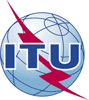 الاتحـاد الدولـي للاتصـالاتمكتب تقييس الاتصالات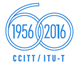 جنيف، 8 أبريل 2016المرجع:TSB Circular 215
TSB Workshops/ACإلى:-	إدارات الدول الأعضاء في الاتحاد؛-	أعضاء قطاع تقييس الاتصالات؛-	المنتسبين إلى قطاع تقييس الاتصالات؛-	الهيئات الأكاديمية المنضمة إلى الاتحادجهة الاتصال:Anibal Cabrera-Montoyaإلى:-	إدارات الدول الأعضاء في الاتحاد؛-	أعضاء قطاع تقييس الاتصالات؛-	المنتسبين إلى قطاع تقييس الاتصالات؛-	الهيئات الأكاديمية المنضمة إلى الاتحادالهاتف:+41 22 730 6371إلى:-	إدارات الدول الأعضاء في الاتحاد؛-	أعضاء قطاع تقييس الاتصالات؛-	المنتسبين إلى قطاع تقييس الاتصالات؛-	الهيئات الأكاديمية المنضمة إلى الاتحادالفاكس:+41 22 730 5853إلى:-	إدارات الدول الأعضاء في الاتحاد؛-	أعضاء قطاع تقييس الاتصالات؛-	المنتسبين إلى قطاع تقييس الاتصالات؛-	الهيئات الأكاديمية المنضمة إلى الاتحادالبريد الإلكتروني:Anibal.Cabrera@itu.intنسخة إلى:-	رؤساء لجان الدراسات التابعة لقطاع تقييس الاتصالات ونوابهم؛-	مدير مكتب تنمية الاتصالات؛-	مدير مكتب الاتصالات الراديويةالموضوع:ورشة عمل مشتركة بين الاتحاد وتحالف الشبكات المتنقلة من الجيل التالي بشأن "المصادر المفتوحة والمعايير فيما يتعلق بشبكات الجيل الخامس (5G)" (سان دييغو، الولايات المتحدة الأمريكية، 25 مايو، 2016)ورشة عمل مشتركة بين الاتحاد وتحالف الشبكات المتنقلة من الجيل التالي بشأن "المصادر المفتوحة والمعايير فيما يتعلق بشبكات الجيل الخامس (5G)" (سان دييغو، الولايات المتحدة الأمريكية، 25 مايو، 2016)